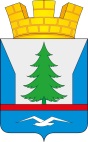 ПОСТАНОВЛЕНИЕАДМИНИСТРАЦИИ ГОРОДСКОГО ПОСЕЛЕНИЯ ЗЕЛЕНОБОРСКИЙ КАНДАЛАКШСКОГО РАЙОНА  от 28.06.2024 г.                                                                                                   № 176О внесении изменений в муниципальную программу«Муниципальное управление и гражданское общество»           В соответствии с Федеральным законом от 06.10.2003г. № 131-ФЗ «Об общих принципах организации местного самоуправления в Российской Федерации», Постановлением администрации городского поселения Зеленоборский Кандалакшского района от 24.08.2015г. № 215 (в редакции от 13.12.2018 № 409, от 28.12.2021 № 310) «Об утверждении порядка разработки, реализации и оценки эффективности муниципальных программ городского поселения Зеленоборский Кандалакшского района»ПОСТАНОВЛЯЮ1. Внести изменения в муниципальную программу «Муниципальное управление и гражданское общество» на 2021 год - 2025 год, утвержденную постановлением администрации городского поселения Зеленоборский от 25.12.2020 № 390 (в редакции от 28.05.2021 № 123, от 28.06.2021 № 161а, от 28.09.2021 № 212, от 27.11.2021 № 254, от 27.12.2021 № 304, от 28.03.2022 № 65, от 28.06.2022 № 163а, от 30.09.2022 № 242, от 07.10.2022 № 252, от 09.11.2022 № 298, от 16.11.2022 № 379, от 26.12.2022 № 464, от 23.03.2023 №71, от 11.07.2023 №186, 30.08.2023г №229, от 29.09.2023 №249, от 09.11.2023 №301) изложив её в новой редакции, согласно приложению.2. Настоящее постановление опубликовать в периодическом печатном издании и разместить на официальном сайте администрации городского поселения Зеленоборский Кандалакшского района.3.  Контроль за исполнением настоящего постановления оставляю за собой.И.о. главы администрации                                                                    Л.П. ШеховцоваПриложение №1УтвержденоПостановлением администрациигородского поселения Зеленоборский Кандалакшского районаот 25.12.2020 № 390  (в редакции от 28.05.2021 № 123, 28.06.2021 № 161а, 28.09.2021 № 212, 27.11.2021 № 254, 27.12.2021 № 304,  28.03.2022 № 65, 28.06.2022 № 163а,  30.09.2022 № 242, 07.10.2022 № 252,09.11.2022 № 298, 16.11.2022 № 37926.12.2022№ 464, 23.03.2023 № 7111.07.2023 №186, 30.08.2023г №229от 29.09.2023 №249, от 09.11.2023 №301 )Паспорт муниципальной программы «Муниципальное управление и гражданское общество» 1.	Содержание проблемы и обоснование ее решения программным методом Муниципальная программа «Муниципальное управление и гражданское общество» (далее - Программа) разработана в соответствии с Порядком разработки, реализации и оценки эффективности муниципальных программ городского поселения Зеленоборский Кандалакшского района, утвержденный постановлением администрации городского поселения Зеленоборский Кандалакшского района № 215 от 24.08.2015г. (в редакции от 13.12.2018 № 409, от 28.12.2021 № 310).Программа направлена на повышение эффективности функционирования органов местного самоуправления в целях достижения качественного, эффективного муниципального управления.Одним из основных условий, необходимых для успешного решения задач социально-экономического развития городского поселения Зеленоборский, является эффективность работы системы муниципального управления. Материально-техническое, организационное, информационно-аналитическое обеспечение исполнения полномочий – это способ организации деятельности, позволяющий путем оптимизации финансовых, материальных и трудовых ресурсов осуществлять установленные полномочия.Программа определяет мероприятия по обеспечению и организации обеспечения деятельности Совета депутатов, администрации городского поселения Зеленоборский, лиц, замещающих муниципальные должности в Совете депутатов, администрации городского поселения Зеленоборский, в случаях, установленных действующим законодательством. Наряду с иными условиями, своевременное и качественное обеспечение исполнения полномочий должностных лиц оказывает непосредственное влияние на эффективность работы системы муниципального управления.Важнейшими условиями повышения эффективности муниципального управления являются развитие системы муниципальной службы, формирование ее кадрового потенциала. Органы муниципальной власти должны обладать квалифицированными кадрами, способными творчески решать сложные задачи социально-экономического развития.Необходимый уровень профессионализма и компетентности муниципальных служащих обеспечивается за счет реализации различных видов обучения муниципальных служащих (профессиональная переподготовка, повышение квалификации, стажировки, семинары, самоподготовка). Вместе с тем нерешенными остаются следующие проблемы:- имеется дефицит квалифицированных кадров, обладающих современными знаниями и навыками в области муниципального управления;- отсутствует механизм стимулирования и оценки профессиональной служебной деятельности муниципальных служащих;В настоящее время перед органами муниципальной власти стоят неотложные задачи по совершенствованию муниципальной службы, развитию кадрового потенциала.В целях обеспечения непрерывного процесса развития муниципальной службы Мурманской области необходимо реализовать ряд мероприятий.На сегодняшний день коррупция - одна из самых актуальных проблем, приобрела массовый, системный характер и высокую общественную опасность, становится существенным тормозом экономического и социального развития, способствует нарушениям принципов равенства и социальной справедливости, препятствует повышению эффективности муниципального управления, Назрела необходимость модернизации законодательства с точки зрения противодействия коррупции и устранения административных барьеров. Инструментами, которые позволяют решать указанную задачу, являются проводимые правовая и антикоррупционная экспертизы нормативных правовых актов и их проектов, проектов соглашений и договоров. Основными причинами, кроме нечеткости и противоречивости законов, являются широкая свобода субъективного усмотрения чиновника, предоставляемая законом, а также неудовлетворительная работа правоохранительных органов и слабость судебной системы, не обеспечивающей исполнение судебных решений.Необходимо повышать эффективность антикоррупционных мероприятий, в том числе по такому направлению антикоррупционной деятельности, как правовое просвещение и пропаганда. Активное взаимодействие с гражданами, СМИ и другими институтами гражданского общества способно многократно повысить эффективность антикоррупционных мер.Немаловажное значение для обеспечения эффективного муниципального управления имеет также состояние нормативной правовой базы. Разработка проектов нормативных правовых актов, экспертиза проектов нормативных правовых актов, публикация проектов нормативных правовых актов – инструменты совершенствования законодательства в целях создания благоприятных правовых условий для социально-экономического развития городского поселения.В соответствии с Законом Мурманской области от 15.12.2008№ 1049-01-ЗМО «О порядке организации и ведения регистра муниципальных нормативных правовых актов Мурманской области» в целях реализации конституционного права граждан на получение достоверной информации в регистре муниципальных нормативных правовых актов Мурманской области (далее – Регистр) Совет депутатов и администрация городского поселения предоставляют муниципальные нормативные правовые акты для размещения в Регистре. Местное самоуправление - один из самых мощных факторов реализации потенциала человека и включения его в общественные процессы, которые необходимы в любом демократическом государстве. Эффективное местное самоуправление является одним из условий социально-экономического развития муниципального образования повышения качества жизни населения. При этом развитие эффективного местного самоуправления, защита интересов муниципального сообщества требуют консолидации усилий различных уровней и ветвей власти. Экономическую основу местного самоуправления составляет муниципальная собственность. Ключевым положением Федерального закона от 06.10.2003 № 131-ФЗ «Об общих принципах организации местного самоуправления в Российской Федерации» является четкое разграничение полномочий между поселениями и муниципальными районами. Из логики решаемых вопросов местного значения вытекает и перечень муниципального имущества, которым обладает муниципальное образование. Сфера управления муниципальным имуществом охватывает широкий круг вопросов: учет и ведение реестра муниципального имущества, прием-передача имущества без изменения формы собственности (перераспределение) и в рамках разграничения полномочий, приватизация, продажа, передача во владение и пользование, управление муниципальными предприятиями и т.п.Необходимо продолжить работу по развитию следующих первоочередных направлений, которые формируют приоритеты в сфере имущественных отношений:- оптимизация состава имущества, необходимого для осуществления полномочий;- формирование казны городского поселения на основе муниципального имущества, потребность в котором отсутствует при осуществлении полномочий, с последующей организацией эффективного использования такого имущества.Комплексный характер целей и задач Программы обуславливает целесообразность использования программно-целевых методов управления. Состав Подпрограмм сформирован на основе целей и задач Программы с учетом функций исполнительных органов, участвующих в реализации государственной программы.2. Цели, задачи, сроки реализации ПрограммыОсновные приоритеты в сфере реализации Программы:- создание нормативно-правовой базы, необходимой для реализации основных направлений государственной политики Мурманской области, совершенствование процесса нормотворчества и правоприменения, повышение качества нормативных правовых актов, эффективности защиты прав и законных интересов граждан;- обеспечение и организация обеспечения Совета депутатов и администрации городского поселения лиц, замещающих муниципальные должности;- повышение эффективности муниципальной службы и результативности профессиональной служебной деятельности муниципальных служащих, внедрение на муниципальной службе эффективных технологий и современных методов кадровой работы;- противодействие коррупции, совершенствование антикоррупционных механизмов, повышение правовой культуры населения и широкое привлечение граждан к противодействию коррупции;- создание эффективной системы управления муниципальным имуществом;- создание эффективной системы учета муниципального имущества.Целями муниципальной программы являются:1. Эффективное функционирование системы муниципального управления в городском поселении Зеленоборский Кандалакшского района.2.  Повышение эффективности управления муниципальным имуществом в городском поселении Зеленоборский Кандалакшского района.Оценка эффективности реализации мероприятий Программы производится в соответствии с Методикой оценки эффективности муниципальных программ городского поселения Зеленоборский Кандалакшского района (Приложение № 6 к Порядку разработки, реализации и оценки эффективности муниципальных программ городского поселения Зеленоборский Кандалакшского района, утвержденному постановлением администрации городского поселения Зеленоборский Кандалакшского района №215 от 24.08.2015 г.Организация управления и контроль за ходом реализации Программы            Разработка муниципальной программы «Муниципальное управление и гражданское общество» осуществляется в соответствии с Порядком разработки, реализации и оценки эффективности муниципальных программ городского поселения Зеленоборский Кандалакшского района, утвержденный постановлением администрации городского поселения Зеленоборский Кандалакшского района №215 от 24.08.2015 г.Разработчиком Программы является Администрация городского поселения Зеленоборский Кандалакшского района. Организацию управления и контроль за ходом реализации Программы осуществляет Администрация городского поселения Зеленоборский Кандалакшского района, Совет депутатов городского поселения Зеленоборский. Глава администрации городского поселения Зеленоборский Кандалакшского района несет ответственность за текущее управление реализацией муниципальной программы и конечные результаты, рациональное использование выделяемых на ее выполнение финансовых средств, определяет формы и методы управления реализацией муниципальной программы.Механизм реализации ПрограммыМеханизм реализации Программы базируется на принципах четкого разграничения полномочий и ответственности всех исполнителей Программы. Прекращение действия Программы наступает в случае завершения ее реализации, а досрочное прекращение - в случае признания неэффективности ее реализации.Ответственный исполнитель муниципальной программы подготавливает, согласовывает и вносит на рассмотрение Главе администрации городского поселения Зеленоборский проект муниципальной программы.Реализация Программы осуществляется в соответствии с перечнем программных мероприятий, разработанных в соответствии с определенной задачей Программы.Внесение изменений в Программу осуществляется на основании Постановления администрации городского поселения Зеленоборский.Паспорт Подпрограммы «Создание условий для обеспечения муниципального управления» Содержание проблемы и обоснование ее решения программным методомПреобразования, происходящие в обществе на протяжении последних нескольких лет, предъявляют более высокие требования к качеству государственного управления.Документооборот администрации городского поселения Зеленоборский превышает 8,0 тыс. документов в год. Эффективное управление системой документационного обеспечения Совета депутатов и администрации городского поселения Зеленоборский невозможно без современного технологического оборудования В городском поселении Зеленоборский проводится антикоррупционная экспертиза проектов и иных нормативных правовых актов с целью повышения качества актов, обеспечения законности и обоснованности, исключения коррупциогенных факторов.  К настоящему времени сформирована нормативно-правовая база противодействия коррупции, в соответствии с требованиями Федерального закона от 25.12.2008 № 273-ФЗ «О противодействии коррупции».В связи с тем, что основные причины коррупции по-прежнему не искоренены, необходимо в дальнейшем последовательно противостоять любым проявлениям коррупции посредством:- проведения антикоррупционных экспертиз проектов нормативных правовых актов и принятых ранее актов, проведения семинаров для муниципальных служащих;- выявления и предупреждения случаев возникновения конфликта интересов, одной из сторон которого являются лица, замещающие должности муниципальной службы. В целях повышения правовой культуры населения и антикоррупционной пропаганды необходимо осуществлять постоянную информационную поддержку интернет-сайта муниципального образования, на котором существует раздел «Антикоррупционная деятельность» В соответствии с Федеральным законом от 02.03.2007 № 25-ФЗ                                     «О муниципальной службе в Российской Федерации» и Законом Мурманской области от 29.06.2007 № 860-01-ЗМО «О муниципальной службе в Мурманской области» в администрации городского поселения сформирован кадровый резерв, что способствует стимулированию профессионального роста и служебной активности муниципальных служащих, организации целевой подготовки специалистов, закреплению служащих в органах местного самоуправления, обеспечению преемственности руководства и повышению эффективности работы органов местного самоуправления.Для обеспечения свободного доступа населения к достоверной и актуальной информации о деятельности Совета депутатов и администрации городского поселения Зеленоборский и повышения активности населения в решении вопросов местного значения на официальном сайте муниципального образования размещена и своевременно обновляется справочная и контактная информация о работе Совета депутатов и администрации городского поселения Зеленоборский, их комиссиях.Подпрограмма направлена на создание условий для обеспечения эффективного муниципального управления.Цели, задачи, сроки реализации Подпрограммы            Цель Подпрограммы – повышение эффективности муниципального управления, при решении вопросов местного значения, обеспечения потребностей граждан и общества в муниципальных услугах, их доступности и качества, реализация долгосрочных приоритетов и целей социально-экономического развития муниципального района и повышения уровня жизни его населения.           Задачи Подпрограммы:Создание условий для повышения эффективности деятельности органов местного самоуправления по выполнению муниципальных функций.Развитие муниципальной службы в Совете депутатов и администрациигородского поселения Зеленоборский Повышение эффективности мер по противодействию коррупции в администрации городского поселения.Реализация Подпрограммы рассчитана на 2021 год -2026 год.Ресурсное обеспечение Подпрограммы          Финансирование Подпрограммы осуществляется за счет бюджета городского поселения Зеленоборский Кандалакшского района на соответствующий финансовый год.           Объем финансовых средств, необходимых для реализации Подпрограммы за счет средств бюджета составляет:Ожидаемые конечные результаты реализации Подпрограммы Ожидается достижение следующих основных результатов Подпрограммы:Своевременное и качественное выполнение функций и полномочий, возложенных на органы местного самоуправления.Своевременное исполнение и реализация федеральных и областных законов, нормативных правовых актов органов местного самоуправления.Качественная организация работы органов местного самоуправления и их взаимодействия с органами государственной власти, другими органами местного самоуправления, предприятиями, учреждениями, населением.Доступность и качество предоставления муниципальных услуг.Эффективное расходование бюджетных средств;Создание безопасных и комфортных условий труда сотрудников.            Перечень Показателей Подпрограммы приведен в Приложении №1 к Подпрограмме.            Перечень основных мероприятий Подпрограммы приведен в Приложении №2 к Подпрограмме.Оценка эффективности реализации мероприятий Программы производится в соответствии с Методикой оценки эффективности муниципальных программ городского поселения Зеленоборский Кандалакшского района (Приложение № 6 к Порядку разработки, реализации и оценки эффективности муниципальных программ городского поселения Зеленоборский Кандалакшского района, утвержденному постановлением администрации городского поселения Зеленоборский Кандалакшского района №215 от 24.08.2015 г.Организация управления и контроль за ходом реализации Подпрограммы            Разработка муниципальной подпрограммы «Создание условий для обеспечения муниципального управления» осуществляется в соответствии с Порядком разработки, реализации и оценки эффективности муниципальных программ городского поселения Зеленоборский Кандалакшского района, утвержденный постановлением администрации городского поселения Зеленоборский Кандалакшского района № 215 от 24.08.2015 г.Разработчиком Подпрограммы является администрация городского поселения Зеленоборский Кандалакшского района. Организацию управления и контроль за ходом реализации Подпрограммы осуществляет Совет депутатов городского поселения Зеленоборский администрация городского поселения Зеленоборский Кандалакшского района. Глава администрации городского поселения Зеленоборский Кандалакшского района несет ответственность за текущее управление реализацией муниципальной подпрограммы и конечные результаты, рациональное использование выделяемых на ее выполнение финансовых средств, определяет формы и методы управления реализацией Подпрограммы.Приложение №1к Подпрограмме «Создание условий для обеспечения муниципального управления»Перечень показателей ПодпрограммыПриложение №2к Подпрограмме «Создание условий для обеспечения муниципального управления»Перечень основных мероприятий ПодпрограммыПаспорт подпрограммы"Управление муниципальным имуществомгородского поселения Зеленоборский»муниципальной программы«Муниципальное управление и гражданское общество»Основные проблемы и обоснование решения ПодпрограммыРазработка и выполнение подпрограммы обусловлены рядом причин.Согласно статье 8 Федерального закона от 29.07.1998 № 135-ФЗ «Об оценочной деятельности в Российской Федерации» проведение оценки объектов оценки является обязательным в случае вовлечения в сделку объектов оценки, принадлежащих полностью или частично муниципальным образованиям, в том числе:- при определении стоимости объектов оценки, принадлежащих муниципальным образованиям, в целях их приватизации, передачи в доверительное управление либо передачи в аренду; - при использовании объектов оценки, принадлежащих муниципальным образованиям, в качестве предмета залога; - при продаже или ином отчуждении объектов оценки, принадлежащих муниципальным образованиям; - при переуступке долговых обязательств, связанных с объектами оценки, принадлежащими муниципальным образованиям; - при передаче объектов оценки, принадлежащих муниципальным образованиям, в качестве вклада в уставные капиталы, фонды юридических лиц, а также при возникновении спора о стоимости объекта оценки. В настоящее время Постановлением администрации городского поселения Зеленоборский от 01.07.2015 № 173 утверждена Методика расчета арендной платы за пользование движимым имуществом, находящимся в муниципальной собственности городского поселения Зеленоборский Кандалакшского района, Постановлением администрации городского поселения Зеленоборский от 29.06.2015 № 169 утверждена Методика расчета арендной платы за пользование недвижимым имуществом, находящимся в муниципальной собственности городского поселения Зеленоборский Кандалакшского района, Решением Совета депутатов городского поселения Зеленоборский от 30.04.2015 № 74 утверждено Положение «О порядке предоставления в аренду объектов муниципального имущества городского поселения Зеленоборский».Для определения рыночной стоимости платы за объекты, находящиеся в муниципальной собственности, арендуемые либо планируемые к передаче в аренду, возникла необходимость заказа проведения оценки рыночной стоимости арендной платы за эти объекты у независимых оценщиков. В соответствии с Федеральными законами от 21.12.2001 № 178-ФЗ                         «О приватизации государственного и муниципального имущества», от 22.07.2008 № 159-ФЗ «Об особенностях отчуждения недвижимого имущества, находящегося в государственной собственности субъектов Российской Федерации или в муниципальной собственности и арендуемого субъектами малого и среднего предпринимательства, и о внесении изменений в отдельные законодательные акты Российской Федерации» при приватизации муниципального имущества требуется проведение рыночной оценки объектов, подлежащих отчуждению. Конечным результатом осуществления приема в собственность городского поселения Зеленоборский Кандалакшского района бесхозяйного недвижимого имущества является проведение государственной регистрации права собственности муниципального образования г.п. Зеленоборский на объект недвижимости на основании вступившего в силу решения суда и включение его в реестр муниципального имущества г.п. Зеленоборский. Включение объектов бесхозяйного недвижимого имущества в реестр муниципального имущества г.п. Зеленоборский влечет принятие к бухгалтерскому учету основных средств, которым являются данные объекты. Первоначальной стоимостью основных средств признается текущая рыночная оценка на дату принятия основных средств к бухгалтерскому учету. Для выполнения требований приказов Минфина РФ от 30.03.2001 № 26н «Об утверждении Положения по бухгалтерскому учету «Учет основных средств» ПБУ 6/01», от 06.12.2010 № 162н «Об утверждении Плана счетов бюджетного учета и Инструкции по его применению» администрация городского поселения Зеленоборский организует проведение независимой оценки бесхозяйного недвижимого имущества после проведения государственной регистрации права собственности городского поселения Зеленоборский в соответствии со статьей 8 Федерального закона от 29.07.1998 № 135-ФЗ «Об оценочной деятельности в Российской Федерации». Учитывая, что обязанность по изготовлению технической документации на объект недвижимости лежит на балансодержателе этого объекта, техническую документацию на объекты городского поселения необходимо изготовить администрации городского поселения Зеленоборский.Наличие технической документации (технические и кадастровые паспорта на объекты, справки об объектах недвижимости) необходимо для распоряжения имуществом (приватизация, закрепление за муниципальными предприятиями и учреждениями, передача по договорам безвозмездного пользования и аренды и т.д.), а также для обеспечения государственной регистрации прав.Принимая во внимание, что паспортизация объектов недвижимости, необходимая для осуществления государственной регистрации прав, является высокобюджетным мероприятием, она производилась в рамках выделяемых бюджетных средств и по мере необходимости, т.е. при приватизации, закреплении за муниципальными предприятиями и учреждениями, передаче в государственную собственность в связи с разграничением полномочий, при заключении договоров аренды и других сделок с муниципальными недвижимыми объектами.Программные мероприятия направлены на решение конкретных задач по учету и эффективному использованию объектов недвижимого имущества. В рамках настоящей подпрограммы, обеспечивающей комплексное решение проблем учета и инвентаризации, запланирована первоочередная инвентаризация объектов инженерной инфраструктуры и внешнего благоустройства, как наиболее аварийно-опасных объектов. При этом планируется инвентаризация как объектов недвижимости, учитываемых в реестре муниципального имущества г.п. Зеленоборский, так и объектов, подлежащих постановке на учет органом, осуществляющим государственную регистрацию прав на недвижимое имущество, в качестве бесхозяйных недвижимых вещей. Кроме того, на основе технической документации, полученной в результате реализации подпрограммы, будут актуализированы сведения по объектам недвижимого имущества, учитываемым в реестре муниципального имущества г.п. Зеленоборский, что повысит достоверность базы данных реестра. Условия рыночных отношений требуют определенной оперативности в принятии управленческих решений по вопросам использования муниципального имущества г.п. Зеленоборский, обеспечение которой без полного состава документации по объектам недвижимого имущества не представляется возможным. Подпрограмма определяет действия администрации городского поселения Зеленоборский по контролю за использованием муниципального имущества и обеспечению его деятельности, направленные на создание условий для вовлечения в хозяйственный оборот объектов муниципального имущества, что позволит сократить расходы бюджета на содержание муниципального имущества и повысить доходы от его использования, т.е. повысить эффективность муниципального управления.Цели, задачи, сроки и этапы реализации ПодпрограммыЦелью Подпрограммы является: повышение эффективности и качества управления муниципальным имуществом городского поселения Зеленоборский Кандалакшского района.Подпрограммные мероприятия направлены на решение конкретных задач:- обеспечение эффективности использования и распоряжения муниципальным имуществом;- совершенствование системы управления объектами муниципального имущества, в том числе земельными ресурсами по учету и эффективному использованию объектов недвижимого имущества. Результаты:- вовлечение в хозяйственный оборот объектов муниципального имущества;- сокращение расходов бюджета на содержание муниципального имущества;- повышение доходов бюджета от использования муниципального имуществаСрок реализации Подпрограммы – 2021-2026 гг.Показателями эффективности, позволяющими оценить ход реализации подпрограммы, являются:- количество изготовленных технических паспортов, шт.;- количество изготовленных кадастровых паспортов, шт.;- количество изготовленных отчетов об оценке рыночной стоимости, шт.;- количество земельных участков, поставленных на кадастровый учет, шт.    Мероприятия Подпрограммы исходят из реально существующих потребностей в сфере управления муниципальным имуществом городского поселения Зеленоборский Кандалакшского района и направлены на выполнение задач подпрограммы и достижение поставленной цели.Ресурсное обеспечение ПодпрограммыФинансирование мероприятий Подпрограммы осуществляется за счет средств местного бюджета. Объемы финансирования подпрограммы уточняются при рассмотрении проекта местного бюджета на соответствующий финансовый год, исходя из возможностей бюджета. Объем прогнозируемых затрат на реализацию подпрограммы за счет всех источников финансирования составит 2021-2026 гг. – 60 194,5 тыс. руб. в т.ч. 32216,5 тыс. руб. областной бюджет, 27 978 тыс. руб. местный бюджет, по годам:2021 г. – 9 077,4 тыс. руб., в т.ч. 2 730,4 тыс. руб. областной бюджет, 6 347,0 тыс. руб. местный бюджет2022 г. – 21 884,9 тыс. руб., т.ч. 14 286.1 тыс. руб. областной бюджет, 7 598.8 тыс. руб. местный бюджет2023 г. – 10 765 тыс. руб.2024 г. – 7 351,8 тыс. руб.2025 г. –  2 309,1 тыс. руб.2026 г. – 8 806,7 тыс. руб.Ожидаемые результаты реализации ПодпрограммыСоциально-экономическая эффективность мероприятий Подпрограммы оценивается по результатам, достигнутым в ходе их реализации,- повышение эффективности и качества управления муниципальной собственностью;- актуализация сведений по объектам недвижимого имущества, учитываемым в реестре муниципального имущества г.п.Зеленоборский, что повысит достоверность базы данных реестра; - создание условий для вовлечения в хозяйственный оборот объектов муниципального имущества.Организация управления и контроль за ходом реализации ПодпрограммыОбщий контроль за выполнением Подпрограммы осуществляет заместитель главы администрации городского поселения Зеленоборский. Текущий контроль реализации подпрограммных мероприятий осуществляется специалистом, который контролируют выполнение подпрограммных мероприятий, выявляет несоответствие результатов реализации плановым показателям, устанавливают причины не достижения ожидаемых результатов и определяют меры по их устранению. Исполнители муниципальной подпрограммы несут ответственность за реализацию Подпрограммы в соответствии с действующим законодательством. Получатели бюджетных средств, предусмотренных на реализацию муниципальной подпрограммы, исполнители муниципальной подпрограммы несут ответственность за целевое использование бюджетных ассигнований.Механизм реализации ПодпрограммыРазработчик Подпрограммы является администрация городского поселения Зеленоборский. Разработчик и основные исполнители мероприятий подпрограммы реализуют в установленном порядке меры по полному и качественному выполнению мероприятий подпрограммы, несут ответственность за их полное выполнение, а также за рациональное использование выделяемых на их реализацию средств. Отбор организаций для выполнения подпрограммных мероприятий осуществляется в соответствии с Федеральным Законом № 44-ФЗ «О контрактной системе в сфере закупок товаров, работ, услуг для обеспечения государственных и муниципальных нужд». В процессе реализации подпрограммы муниципальный заказчик подпрограммы может осуществить работу по привлечению дополнительных источников финансирования. Общее управление реализацией подпрограммы осуществляется заместителем главы администрации городского поселения Зеленоборский. В состав подпрограммы включен Перечень мероприятий. По каждому мероприятию назначаются исполнители программных мероприятий. Исполнители подпрограммных мероприятий, в соответствии с Перечнем мероприятий, обеспечивают соблюдение сроков, качества и эффективности реализации мероприятий, указанных в Перечне.Исполнители подпрограммных мероприятий могут вносить предложения по объемам финансирования и корректировке плана мероприятий. Приложение №1к подпрограмме "Управление муниципальным имуществомгородского поселения Зеленоборский»Перечень мероприятий ПодпрограммыНаименование Программы«Муниципальное управление и гражданское общество» Цель Программы Эффективное функционирование системы муниципального управления в городском поселении Зеленоборский Кандалакшского районаЗадачи Программы- повышение эффективности муниципального управления при решении вопросов местного значения, обеспечение потребностей граждан и общества в муниципальных услугах, их доступности и качества, реализация долгосрочных приоритетов и целей социально-экономического развития муниципального района и повышения уровня жизни его населения; - повышение эффективности муниципального управления по решению вопросов местного значения городского поселения Кандалакша; - повышение эффективности управления муниципальным имуществом городского поселения Зеленоборский;- обеспечение эффективного использования, сохранности движимого и недвижимого муниципального имущества.Важнейшие целевые показатели (индикаторы) реализации ПрограммыДоля граждан, доверяющих деятельности органов местного самоуправления.Перечень Подпрограмм1.«Создание условий для обеспечения муниципального управления».2. «Управление муниципальным имуществом городского поселения Зеленоборский».Заказчик Программы Администрация городского поселения Зеленоборский Кандалакшского районаСроки и этапы реализации Программы 2021 год – 2026 годФинансовое обеспечение Программы        Общий объем финансирования – 199 531,6 тыс. руб., в т.ч. 32 810,1 тыс. руб. областной бюджет, 166 721,5 тыс. руб. местный бюджет: 2021г. –   37 208,9 тыс. руб., т.ч. 3 304,0 тыс. руб. областной бюджет, 33 904,9 тыс. руб. местный бюджет2022 г. – 46 344,1 тыс. руб., т.ч. 14 290,1 тыс. руб. областной бюджет, 32 054.0 тыс. руб. местный бюджет 2023 г. – 32 087 тыс. руб.,  т.ч. 4,0 тыс. руб. областной бюджет, 32083 тыс. руб. местный бюджет2024 г. – 32 039,3 тыс. руб., т.ч. 4,0 тыс. руб. областной бюджет, 32 035,3 тыс. руб. местный бюджет2025 г. – 22 658,26 тыс.  руб., т.ч. 4,0 тыс. руб. областной бюджет 22 654,26, тыс. руб. местный бюджет2026 г. – 29 190,4 тыс. руб. 4,0 тыс. руб. областной бюджет, 29 186,4 тыс. руб. местный бюджет в т.ч. Подпрограмм: «Создание условий для обеспечения муниципального управления» - Всего: 139 337,1 тыс. руб., в т.ч. 593,6 тыс. руб. областной бюджет, 138 743,5 тыс. руб. местный бюджет: 2021г. – 28 131,5 тыс. руб., т.ч. 573,6 тыс. руб. областной бюджет, 27 557,9 тыс. руб. местный бюджет 2022г.– 24 459,2 тыс. руб., т.ч. 4,0 тыс. руб. областной бюджет, 24 455,2 тыс. руб. местный бюджет2023г. – 21 322 тыс. руб., т.ч. 4,0 тыс. руб. областной бюджет, 21318 тыс. руб. местный бюджет 2024г. – 24687,5 тыс. руб., т.ч. 4,0 тыс. руб. областной бюджет, 24 683,5 тыс. руб. местный бюджет 2025г. – 20 353, 2 тыс. руб., т.ч. 4,0 тыс. руб. областной бюджет, 20 349,2 тыс. руб. местный бюджет	2026 г.- 20 383,7 тыс. руб., т.ч. 4,0 тыс. руб. областной бюджет, 20 379,7 тыс. руб. местный бюджет«Управление муниципальным имуществом городского поселения Зеленоборский» - Всего: 60 194,5 тыс. руб. в т.ч. 32 216,5 тыс. руб. областной бюджет, 27 978 тыс. руб. местный бюджет:2021 г. – 9 077,4 тыс. руб., в т.ч. 2 730,4 тыс. руб. областной бюджет, 6 347,0 тыс. руб. местный бюджет2022 г. – 21 884,9 тыс. руб., т.ч. 14 286,1 тыс. руб. областной бюджет, 7 598,8 тыс. руб. местный бюджет2023 г. – 10 765 тыс. руб.2024 г. – 7 351,8 тыс. руб.2025 г. – 2 309,06 тыс. руб.2026 г. – 8 806,7 тыс. руб.Ожидаемые конечные
результаты от реализации 
Программы-  увеличение доли граждан, доверяющих деятельности исполнительных органов государственной власти, не менее 50%;- доступность и качество предоставления муниципальных услуг;- эффективное расходование бюджетных средств;-  увеличение доли объектов государственного недвижимого имущества, используемого при осуществлении полномочий,  до 90 %;- все НПА внесенные проекты нормативно-правовых актов пройдут правовую и антикоррупционную экспертизы.             Достижение целей муниципальной программы будет осуществляться путем решения следующих задач в рамках соответствующих подпрограмм:1. Создание условий для обеспечения эффективного муниципального управления.2.Формирование и реализация государственной политики Мурманской области в сфере управления муниципальным имуществом Мурманской области.Комплексный характер целей и задач государственной программы обуславливает целесообразность использования программно-целевых методов управления. Состав подпрограмм сформирован на основе целей и задач государственной программы с учетом функций исполнительных органов государственной власти Мурманской области, участвующих в реализации государственной программы.Для достижения целей и задач муниципальной программы в ее составе формируются следующие Подпрограммы:Подпрограмма 1 «Создание условий для обеспечения муниципального управления».Подпрограмма 2 «Управление муниципальным имуществом муниципального образования городского поселения Зеленоборский»Срок реализации Программы: 2021 год -2026 год.Ресурсное обеспечение ПрограммыОбщие затраты на реализацию Программы в 2021-2026 гг. составят:4.	Ожидаемые конечные результаты реализации Программы             Достижение целей муниципальной программы будет осуществляться путем решения следующих задач в рамках соответствующих подпрограмм:1. Создание условий для обеспечения эффективного муниципального управления.2.Формирование и реализация государственной политики Мурманской области в сфере управления муниципальным имуществом Мурманской области.Комплексный характер целей и задач государственной программы обуславливает целесообразность использования программно-целевых методов управления. Состав подпрограмм сформирован на основе целей и задач государственной программы с учетом функций исполнительных органов государственной власти Мурманской области, участвующих в реализации государственной программы.Для достижения целей и задач муниципальной программы в ее составе формируются следующие Подпрограммы:Подпрограмма 1 «Создание условий для обеспечения муниципального управления».Подпрограмма 2 «Управление муниципальным имуществом муниципального образования городского поселения Зеленоборский»Срок реализации Программы: 2021 год -2026 год.Ресурсное обеспечение ПрограммыОбщие затраты на реализацию Программы в 2021-2026 гг. составят:4.	Ожидаемые конечные результаты реализации Программы             Достижение целей муниципальной программы будет осуществляться путем решения следующих задач в рамках соответствующих подпрограмм:1. Создание условий для обеспечения эффективного муниципального управления.2.Формирование и реализация государственной политики Мурманской области в сфере управления муниципальным имуществом Мурманской области.Комплексный характер целей и задач государственной программы обуславливает целесообразность использования программно-целевых методов управления. Состав подпрограмм сформирован на основе целей и задач государственной программы с учетом функций исполнительных органов государственной власти Мурманской области, участвующих в реализации государственной программы.Для достижения целей и задач муниципальной программы в ее составе формируются следующие Подпрограммы:Подпрограмма 1 «Создание условий для обеспечения муниципального управления».Подпрограмма 2 «Управление муниципальным имуществом муниципального образования городского поселения Зеленоборский»Срок реализации Программы: 2021 год -2026 год.Ресурсное обеспечение ПрограммыОбщие затраты на реализацию Программы в 2021-2026 гг. составят:4.	Ожидаемые конечные результаты реализации Программы             Достижение целей муниципальной программы будет осуществляться путем решения следующих задач в рамках соответствующих подпрограмм:1. Создание условий для обеспечения эффективного муниципального управления.2.Формирование и реализация государственной политики Мурманской области в сфере управления муниципальным имуществом Мурманской области.Комплексный характер целей и задач государственной программы обуславливает целесообразность использования программно-целевых методов управления. Состав подпрограмм сформирован на основе целей и задач государственной программы с учетом функций исполнительных органов государственной власти Мурманской области, участвующих в реализации государственной программы.Для достижения целей и задач муниципальной программы в ее составе формируются следующие Подпрограммы:Подпрограмма 1 «Создание условий для обеспечения муниципального управления».Подпрограмма 2 «Управление муниципальным имуществом муниципального образования городского поселения Зеленоборский»Срок реализации Программы: 2021 год -2026 год.Ресурсное обеспечение ПрограммыОбщие затраты на реализацию Программы в 2021-2026 гг. составят:4.	Ожидаемые конечные результаты реализации Программы             Достижение целей муниципальной программы будет осуществляться путем решения следующих задач в рамках соответствующих подпрограмм:1. Создание условий для обеспечения эффективного муниципального управления.2.Формирование и реализация государственной политики Мурманской области в сфере управления муниципальным имуществом Мурманской области.Комплексный характер целей и задач государственной программы обуславливает целесообразность использования программно-целевых методов управления. Состав подпрограмм сформирован на основе целей и задач государственной программы с учетом функций исполнительных органов государственной власти Мурманской области, участвующих в реализации государственной программы.Для достижения целей и задач муниципальной программы в ее составе формируются следующие Подпрограммы:Подпрограмма 1 «Создание условий для обеспечения муниципального управления».Подпрограмма 2 «Управление муниципальным имуществом муниципального образования городского поселения Зеленоборский»Срок реализации Программы: 2021 год -2026 год.Ресурсное обеспечение ПрограммыОбщие затраты на реализацию Программы в 2021-2026 гг. составят:4.	Ожидаемые конечные результаты реализации Программы             Достижение целей муниципальной программы будет осуществляться путем решения следующих задач в рамках соответствующих подпрограмм:1. Создание условий для обеспечения эффективного муниципального управления.2.Формирование и реализация государственной политики Мурманской области в сфере управления муниципальным имуществом Мурманской области.Комплексный характер целей и задач государственной программы обуславливает целесообразность использования программно-целевых методов управления. Состав подпрограмм сформирован на основе целей и задач государственной программы с учетом функций исполнительных органов государственной власти Мурманской области, участвующих в реализации государственной программы.Для достижения целей и задач муниципальной программы в ее составе формируются следующие Подпрограммы:Подпрограмма 1 «Создание условий для обеспечения муниципального управления».Подпрограмма 2 «Управление муниципальным имуществом муниципального образования городского поселения Зеленоборский»Срок реализации Программы: 2021 год -2026 год.Ресурсное обеспечение ПрограммыОбщие затраты на реализацию Программы в 2021-2026 гг. составят:4.	Ожидаемые конечные результаты реализации Программы         В результате реализации мероприятий муниципальной программы и решения вышеуказанных задач должно быть обеспечено достижение следующих показателей:         В результате реализации мероприятий муниципальной программы и решения вышеуказанных задач должно быть обеспечено достижение следующих показателей:         В результате реализации мероприятий муниципальной программы и решения вышеуказанных задач должно быть обеспечено достижение следующих показателей:         В результате реализации мероприятий муниципальной программы и решения вышеуказанных задач должно быть обеспечено достижение следующих показателей:         В результате реализации мероприятий муниципальной программы и решения вышеуказанных задач должно быть обеспечено достижение следующих показателей:         В результате реализации мероприятий муниципальной программы и решения вышеуказанных задач должно быть обеспечено достижение следующих показателей:№ п/п№ п/пПрограмма, показательЕд. изм.Значение показателяИсполнитель, ответственный за выполнение показателяИсполнитель, ответственный за выполнение показателяИсполнитель, ответственный за выполнение показателяМуниципальная программа «Муниципальное  управление и гражданское общество» на 2021год – 2026 год.Муниципальная программа «Муниципальное  управление и гражданское общество» на 2021год – 2026 год.Муниципальная программа «Муниципальное  управление и гражданское общество» на 2021год – 2026 год.Муниципальная программа «Муниципальное  управление и гражданское общество» на 2021год – 2026 год.Муниципальная программа «Муниципальное  управление и гражданское общество» на 2021год – 2026 год.Муниципальная программа «Муниципальное  управление и гражданское общество» на 2021год – 2026 год.1.1.Показатели целей муниципальной программы:Показатели целей муниципальной программы:Показатели целей муниципальной программы:Показатели целей муниципальной программы:Показатели целей муниципальной программы:Показатели целей муниципальной программы:1.1.1.1.Доля граждан, доверяющих деятельности исполнительных органов муниципальной  власти%Не менее 50 Администрация г.п.Зеленоборский, Совет депутатов г.п.Зеленоборский Администрация г.п.Зеленоборский, Совет депутатов г.п.Зеленоборский Администрация г.п.Зеленоборский, Совет депутатов г.п.Зеленоборский1.21.2Доля объектов недвижимого имущества муниципальной собственности, используемого при осуществлении полномочий%Не менее 90 Администрация г.п.Зеленоборский Администрация г.п.Зеленоборский Администрация г.п.Зеленоборский1.31.3Доля НПА, проектов нормативно-правовых актов прошедших правовую и антикоррупционную экспертизы, от числа принятых  указанных актов%100Администрация г.п.Зеленоборский, Совет депутатов г.п.ЗеленоборскийАдминистрация г.п.Зеленоборский, Совет депутатов г.п.ЗеленоборскийАдминистрация г.п.Зеленоборский, Совет депутатов г.п.ЗеленоборскийНаименование муниципальной программы, в которую входит Подпрограмма«Муниципальное управление и гражданское общество» Наименование муниципальной Подпрограммы«Создание условий для обеспечения муниципального управления» Цель Подпрограммы Повышение эффективности муниципального управления при решении вопросов местного значения, обеспечение потребностей граждан и общества в муниципальных услугах, их доступности и качества, реализация долгосрочных приоритетов и целей социально-экономического развития муниципального района и повышения уровня жизни его населения.Задачи Подпрограммы1. Создание условий для повышения эффективности деятельности органов местного самоуправления по выполнению муниципальных функций.2. Развитие муниципальной службы в администрации городского поселения Зеленоборский Совете депутатов и администрации городского поселения Зеленоборский.3. Повышение эффективности мер по противодействию коррупции в городском поселении Зеленоборский.Заказчик Подпрограммы Администрация городского поселения Зеленоборский Кандалакшского районаСроки и этапы реализации подпрограммы     2021 год -2026 год.Финансовое обеспечение подпрограммы        Общий объем финансирования – 139 337,1 тыс. руб., в т.ч. 593,6 тыс. руб. областной бюджет, 138 743,5 тыс. руб. местный бюджет: 2021г. – 28 131,5 тыс. руб., т.ч. 573,6 тыс. руб. областной бюджет, 27 557,9 тыс. руб. местный бюджет 2022г.– 24 459,2 тыс. руб., т.ч. 4,0 тыс. руб. областной бюджет, 24 455,2 тыс. руб. местный бюджет2023г. – 21 322 тыс. руб., т.ч. 4,0 тыс. руб. областной бюджет, 21 318 тыс. руб. местный бюджет 2024г. – 24 687,5 тыс. руб., т.ч. 4,0 тыс. руб. областной бюджет, 24 683,5 тыс. руб. местный бюджет 2025г. – 20 353,2 тыс. руб., т.ч. 4,0 тыс. руб. областной бюджет, 20 349,2 тыс. руб. местный бюджет2026г. – 20383,7 т.ч. 4,0 тыс. руб. областной бюджет, 20 379,7 тыс. руб. местный бюджетОжидаемые конечные
результаты от реализации 
ПодпрограммыСвоевременное и качественное выполнение функций и полномочий, возложенных на органы местного самоуправления.Своевременное исполнение и реализация федеральных и областных законов, нормативных правовых актов органов местного самоуправления.Качественная организация работы органов местного самоуправления и их взаимодействия с органами государственной власти, другими органами местного самоуправления, предприятиями, учреждениями, населением.Доступность и качество предоставления муниципальных услуг.Эффективное расходование бюджетных средств;Создание безопасных и комфортных условий труда сотрудников.2021 год2022 год2023 год2024 год2025 год2026 год28 131,5, т.ч. 573,6 областной бюджет, 27 557,9 местный бюджет24 459,2 в т.ч. 4,0 областной бюджет, 24 455,2 местный бюджет21 322 в т.ч. 4,0 областной бюджет, 21 318 местный бюджет24 687,5 в т.ч. 4,0 областной бюджет, 24 683,5 местный бюджет20 353,2 в т.ч. 4,0 областной бюджет, 20 349,2 местный бюджет20 383,7 в т.ч. 4,0 областной бюджет, 20 379,7 местный бюджет№ п/пПодпрограмма, показательЕд. изм.Ед. изм.Ед. изм.Ед. изм.Значение показателя*Значение показателя*Значение показателя*Ответственный за выполнение показателяОтветственный за выполнение показателяОтветственный за выполнение показателяОтветственный за выполнение показателя Подпрограмма  «Создание условий для  обеспечения государственного управления» Подпрограмма  «Создание условий для  обеспечения государственного управления» Подпрограмма  «Создание условий для  обеспечения государственного управления» Подпрограмма  «Создание условий для  обеспечения государственного управления» Подпрограмма  «Создание условий для  обеспечения государственного управления» Подпрограмма  «Создание условий для  обеспечения государственного управления» Подпрограмма  «Создание условий для  обеспечения государственного управления» Подпрограмма  «Создание условий для  обеспечения государственного управления» Подпрограмма  «Создание условий для  обеспечения государственного управления» Подпрограмма  «Создание условий для  обеспечения государственного управления» Подпрограмма  «Создание условий для  обеспечения государственного управления» Подпрограмма  «Создание условий для  обеспечения государственного управления» Подпрограмма  «Создание условий для  обеспечения государственного управления»1. Показатели целей Подпрограммы1. Показатели целей Подпрограммы1. Показатели целей Подпрограммы1. Показатели целей Подпрограммы1. Показатели целей Подпрограммы1. Показатели целей Подпрограммы1. Показатели целей Подпрограммы1. Показатели целей Подпрограммы1. Показатели целей Подпрограммы1. Показатели целей Подпрограммы1. Показатели целей Подпрограммы1. Показатели целей Подпрограммы1. Показатели целей Подпрограммы1.1.Доля нормативных правовых актов, противоречащих или несоответствующих законодательству, проекты которых разработаны в Совете депутатов и администрации городского поселения ЗеленоборскийДоля нормативных правовых актов, противоречащих или несоответствующих законодательству, проекты которых разработаны в Совете депутатов и администрации городского поселения ЗеленоборскийДоля нормативных правовых актов, противоречащих или несоответствующих законодательству, проекты которых разработаны в Совете депутатов и администрации городского поселения Зеленоборский%Не более 5Не более 5Не более 5Администрация г.п. Зеленоборский, юрист администрации,Совет депутатовАдминистрация г.п. Зеленоборский, юрист администрации,Совет депутатовАдминистрация г.п. Зеленоборский, юрист администрации,Совет депутатовАдминистрация г.п. Зеленоборский, юрист администрации,Совет депутатовАдминистрация г.п. Зеленоборский, юрист администрации,Совет депутатов1.2.Численность муниципальных служащих, в том числе состоящих в кадровом резерве, прошедших дополнительное профессиональное обучение: профессиональную переподготовку, повышение квалификации, стажировку и другоеЧисленность муниципальных служащих, в том числе состоящих в кадровом резерве, прошедших дополнительное профессиональное обучение: профессиональную переподготовку, повышение квалификации, стажировку и другоеЧисленность муниципальных служащих, в том числе состоящих в кадровом резерве, прошедших дополнительное профессиональное обучение: профессиональную переподготовку, повышение квалификации, стажировку и другоечеловек888Администрация г.п. Зеленоборский, специалист по кадровой работеАдминистрация г.п. Зеленоборский, специалист по кадровой работеАдминистрация г.п. Зеленоборский, специалист по кадровой работеАдминистрация г.п. Зеленоборский, специалист по кадровой работеАдминистрация г.п. Зеленоборский, специалист по кадровой работе1.3.Доля вакантных должностей муниципальной службы, замещаемых на основе назначения из кадрового резерва, и на основе конкурсаДоля вакантных должностей муниципальной службы, замещаемых на основе назначения из кадрового резерва, и на основе конкурсаДоля вакантных должностей муниципальной службы, замещаемых на основе назначения из кадрового резерва, и на основе конкурса%505050Администрация г.п. ЗеленоборскийАдминистрация г.п. ЗеленоборскийАдминистрация г.п. ЗеленоборскийАдминистрация г.п. ЗеленоборскийАдминистрация г.п. Зеленоборский1.4.Доля аттестованных муниципальных служащих от подлежащих аттестацииДоля аттестованных муниципальных служащих от подлежащих аттестацииДоля аттестованных муниципальных служащих от подлежащих аттестации%100100100Администрация г.п. ЗеленоборскийАдминистрация г.п. ЗеленоборскийАдминистрация г.п. ЗеленоборскийАдминистрация г.п. ЗеленоборскийАдминистрация г.п. Зеленоборский1.5.Численность лиц, замещающих муниципальные должности, и муниципальных служащих органов местного самоуправления, прошедших обучение в рамках программных мероприятийЧисленность лиц, замещающих муниципальные должности, и муниципальных служащих органов местного самоуправления, прошедших обучение в рамках программных мероприятийЧисленность лиц, замещающих муниципальные должности, и муниципальных служащих органов местного самоуправления, прошедших обучение в рамках программных мероприятийчеловек333Администрация г.п. Зеленоборский, специалист по кадровой работеАдминистрация г.п. Зеленоборский, специалист по кадровой работеАдминистрация г.п. Зеленоборский, специалист по кадровой работеАдминистрация г.п. Зеленоборский, специалист по кадровой работеАдминистрация г.п. Зеленоборский, специалист по кадровой работе1.6.Доля граждан, столкнувшихся с проявлениями коррупцииДоля граждан, столкнувшихся с проявлениями коррупцииДоля граждан, столкнувшихся с проявлениями коррупции%000Администрация г.п. Зеленоборский, юрист администрацииАдминистрация г.п. Зеленоборский, юрист администрацииАдминистрация г.п. Зеленоборский, юрист администрацииАдминистрация г.п. Зеленоборский, юрист администрацииАдминистрация г.п. Зеленоборский, юрист администрацииIIПоказатели подпрограммыПоказатели подпрограммыПоказатели подпрограммыПоказатели подпрограммыПоказатели подпрограммыПоказатели подпрограммыПоказатели подпрограммыПоказатели подпрограммыПоказатели подпрограммыПоказатели подпрограммыПоказатели подпрограммыПоказатели подпрограммы2.1. Задача №1. Создание условий для повышения эффективности деятельности органов местного самоуправления по выполнению муниципальных функций.2.1. Задача №1. Создание условий для повышения эффективности деятельности органов местного самоуправления по выполнению муниципальных функций.2.1. Задача №1. Создание условий для повышения эффективности деятельности органов местного самоуправления по выполнению муниципальных функций.2.1. Задача №1. Создание условий для повышения эффективности деятельности органов местного самоуправления по выполнению муниципальных функций.2.1. Задача №1. Создание условий для повышения эффективности деятельности органов местного самоуправления по выполнению муниципальных функций.2.1. Задача №1. Создание условий для повышения эффективности деятельности органов местного самоуправления по выполнению муниципальных функций.2.1. Задача №1. Создание условий для повышения эффективности деятельности органов местного самоуправления по выполнению муниципальных функций.2.1. Задача №1. Создание условий для повышения эффективности деятельности органов местного самоуправления по выполнению муниципальных функций.2.1. Задача №1. Создание условий для повышения эффективности деятельности органов местного самоуправления по выполнению муниципальных функций.2.1. Задача №1. Создание условий для повышения эффективности деятельности органов местного самоуправления по выполнению муниципальных функций.2.1. Задача №1. Создание условий для повышения эффективности деятельности органов местного самоуправления по выполнению муниципальных функций.2.1. Задача №1. Создание условий для повышения эффективности деятельности органов местного самоуправления по выполнению муниципальных функций.2.1. Задача №1. Создание условий для повышения эффективности деятельности органов местного самоуправления по выполнению муниципальных функций.2.1.1Доля рассмотренных обращений граждан, от общего числа поступившихДоля рассмотренных обращений граждан, от общего числа поступивших%%%%100100100100100Администрация, специалист по обращениям гражданСовет депутатов2.1.2Доля проведенных экспертиз, подготовленных заключений, отзывов%%%%100100100100100Администрация, юристСовет депутатовАдминистрация, юристСовет депутатов2.1.3Доля отмененных судом решений о предоставлении (об отказе в предоставлении) жилого помещения жилищного фонда в пользование граждан, в общем количестве принятых решений%%%%0000Администрация, жилищная комиссияАдминистрация, жилищная комиссияАдминистрация, жилищная комиссия2.1.4Доля проведенных проверок использования и сохранности объектов жилищного фонда Мурманской области в общем числе включенных в план проверок%%%%100100100100100Администрация , специалист по муниципальному жилищному контролю-Администрация , специалист по муниципальному жилищному контролю-2.1.5Доля муниципальных нормативных правовых актов,  прошедших экспертизу на соответствие законодательству, от числа муниципальных нормативных правовых актов подлежащих правовой экспертизеДоля муниципальных нормативных правовых актов,  прошедших экспертизу на соответствие законодательству, от числа муниципальных нормативных правовых актов подлежащих правовой экспертизе%%%100100100100100Администрация, юристСовет депутатовАдминистрация, юристСовет депутатов2.1.6Количество протестов прокуратуры на нормативные правовые акты Количество протестов прокуратуры на нормативные правовые акты единицединицединицНе более20Не более20Не более20Не более20Не более20Администрация, юристАдминистрация, юрист2.2.Задача №2. Развитие муниципальной службы в Совете депутатов и администрации городского поселения ЗеленоборскийЗадача №2. Развитие муниципальной службы в Совете депутатов и администрации городского поселения ЗеленоборскийЗадача №2. Развитие муниципальной службы в Совете депутатов и администрации городского поселения ЗеленоборскийЗадача №2. Развитие муниципальной службы в Совете депутатов и администрации городского поселения ЗеленоборскийЗадача №2. Развитие муниципальной службы в Совете депутатов и администрации городского поселения ЗеленоборскийЗадача №2. Развитие муниципальной службы в Совете депутатов и администрации городского поселения ЗеленоборскийЗадача №2. Развитие муниципальной службы в Совете депутатов и администрации городского поселения ЗеленоборскийЗадача №2. Развитие муниципальной службы в Совете депутатов и администрации городского поселения ЗеленоборскийЗадача №2. Развитие муниципальной службы в Совете депутатов и администрации городского поселения ЗеленоборскийЗадача №2. Развитие муниципальной службы в Совете депутатов и администрации городского поселения ЗеленоборскийЗадача №2. Развитие муниципальной службы в Совете депутатов и администрации городского поселения ЗеленоборскийЗадача №2. Развитие муниципальной службы в Совете депутатов и администрации городского поселения Зеленоборский2.2.1Доля граждан, поступающих на муниципальную службу, в отношении которых осуществлены проверочные мероприятия на наличие установленных законодательством ограничений, препятствующих поступлению на муниципальную службуДоля граждан, поступающих на муниципальную службу, в отношении которых осуществлены проверочные мероприятия на наличие установленных законодательством ограничений, препятствующих поступлению на муниципальную службу%%%100100100100100 Администрация, кадровая служба Администрация, кадровая служба2.2.2Количество сформированного и актуализированного реестра муниципальных служащихКоличество сформированного и актуализированного реестра муниципальных служащих%%%100100100100100Администрация, кадровая службаАдминистрация, кадровая служба2.2.3Доля лиц, замещающих муниципальные должности, прошедших обучение в рамках программных мероприятий от числа запланированных к обучению, %Доля лиц, замещающих муниципальные должности, прошедших обучение в рамках программных мероприятий от числа запланированных к обучению, %%%%100100100100100Администрация, кадровая службаАдминистрация, кадровая служба2.3.Задача 3. Социальное обеспечение и иные выплаты населениюЗадача 3. Социальное обеспечение и иные выплаты населениюЗадача 3. Социальное обеспечение и иные выплаты населениюЗадача 3. Социальное обеспечение и иные выплаты населениюЗадача 3. Социальное обеспечение и иные выплаты населениюЗадача 3. Социальное обеспечение и иные выплаты населениюЗадача 3. Социальное обеспечение и иные выплаты населениюЗадача 3. Социальное обеспечение и иные выплаты населениюЗадача 3. Социальное обеспечение и иные выплаты населениюЗадача 3. Социальное обеспечение и иные выплаты населениюЗадача 3. Социальное обеспечение и иные выплаты населениюЗадача 3. Социальное обеспечение и иные выплаты населению2.3.1Доля лиц, получивших доплату от числа запланированныхДоля лиц, получивших доплату от числа запланированных%%%100100100100100Администрация, кадровая службаАдминистрация, кадровая служба2.4Задача №4. Повышение эффективности мер по противодействию коррупции в Совете депутатов и администрации городского поселения ЗеленоборскийЗадача №4. Повышение эффективности мер по противодействию коррупции в Совете депутатов и администрации городского поселения ЗеленоборскийЗадача №4. Повышение эффективности мер по противодействию коррупции в Совете депутатов и администрации городского поселения ЗеленоборскийЗадача №4. Повышение эффективности мер по противодействию коррупции в Совете депутатов и администрации городского поселения ЗеленоборскийЗадача №4. Повышение эффективности мер по противодействию коррупции в Совете депутатов и администрации городского поселения ЗеленоборскийЗадача №4. Повышение эффективности мер по противодействию коррупции в Совете депутатов и администрации городского поселения ЗеленоборскийЗадача №4. Повышение эффективности мер по противодействию коррупции в Совете депутатов и администрации городского поселения ЗеленоборскийЗадача №4. Повышение эффективности мер по противодействию коррупции в Совете депутатов и администрации городского поселения ЗеленоборскийЗадача №4. Повышение эффективности мер по противодействию коррупции в Совете депутатов и администрации городского поселения ЗеленоборскийЗадача №4. Повышение эффективности мер по противодействию коррупции в Совете депутатов и администрации городского поселения ЗеленоборскийЗадача №4. Повышение эффективности мер по противодействию коррупции в Совете депутатов и администрации городского поселения ЗеленоборскийЗадача №4. Повышение эффективности мер по противодействию коррупции в Совете депутатов и администрации городского поселения Зеленоборский2.4.1Степень информированности населения о проблемах, связанных с коррупциейСтепень информированности населения о проблемах, связанных с коррупцией%%%Не менее50Не менее50Не менее50Не менее50Не менее50Администрация,Совет депутатовАдминистрация,Совет депутатов2.4.2Доля нормативных правовых актов, прошедших антикоррупционную экспертизу, от нормативных правовых актов городского поселенияДоля нормативных правовых актов, прошедших антикоррупционную экспертизу, от нормативных правовых актов городского поселения%%%100100100100100Администрация, юрисконсульт,Совет депутатовАдминистрация, юрисконсульт,Совет депутатов№ п/пМуниципальная программа, подпрограмма, основное мероприятие,  Срок выполнения№ п/пМуниципальная программа, подпрограмма, основное мероприятие,  Срок выполненияОбъемы финанси-рования, тыс.руб.Источники финансиро-ванияПодпрограмма «Создание условий для обеспечения муниципального управления» 202128 131,5Подпрограмма «Создание условий для обеспечения муниципального управления» 202224 459,2Подпрограмма «Создание условий для обеспечения муниципального управления» 202321 318,0Подпрограмма «Создание условий для обеспечения муниципального управления» 202424 687,5Подпрограмма «Создание условий для обеспечения муниципального управления» 202520 353,0Подпрограмма «Создание условий для обеспечения муниципального управления» 202620 383,7Цель: повышение эффективности муниципального управления, при решении вопросов местного значения, обеспечения потребностей граждан и общества в муниципальных услугах, их доступности и качества, реализация долгосрочных приоритетов и целей социально-экономического развития муниципального района и повышения уровня жизни его населения.Цель: повышение эффективности муниципального управления, при решении вопросов местного значения, обеспечения потребностей граждан и общества в муниципальных услугах, их доступности и качества, реализация долгосрочных приоритетов и целей социально-экономического развития муниципального района и повышения уровня жизни его населения.Цель: повышение эффективности муниципального управления, при решении вопросов местного значения, обеспечения потребностей граждан и общества в муниципальных услугах, их доступности и качества, реализация долгосрочных приоритетов и целей социально-экономического развития муниципального района и повышения уровня жизни его населения.Цель: повышение эффективности муниципального управления, при решении вопросов местного значения, обеспечения потребностей граждан и общества в муниципальных услугах, их доступности и качества, реализация долгосрочных приоритетов и целей социально-экономического развития муниципального района и повышения уровня жизни его населения.Цель: повышение эффективности муниципального управления, при решении вопросов местного значения, обеспечения потребностей граждан и общества в муниципальных услугах, их доступности и качества, реализация долгосрочных приоритетов и целей социально-экономического развития муниципального района и повышения уровня жизни его населения.1.Задача 1. Создание условий для повышения эффективности деятельности органов местного самоуправления по выполнению муниципальных функций.202128 061,91.Задача 1. Создание условий для повышения эффективности деятельности органов местного самоуправления по выполнению муниципальных функций.202224 354,01.Задача 1. Создание условий для повышения эффективности деятельности органов местного самоуправления по выполнению муниципальных функций.202321 192,81.Задача 1. Создание условий для повышения эффективности деятельности органов местного самоуправления по выполнению муниципальных функций.2024        22 657,41.Задача 1. Создание условий для повышения эффективности деятельности органов местного самоуправления по выполнению муниципальных функций.202520 232,21.Задача 1. Создание условий для повышения эффективности деятельности органов местного самоуправления по выполнению муниципальных функций.202620 262,71.1Основное мероприятие 1: обеспечение выполнения функций и задач, находящихся в ведении Совета депутатов20212 117,0Местный бюджет1.1Основное мероприятие 1: обеспечение выполнения функций и задач, находящихся в ведении Совета депутатов2022859,4Местный бюджет1.1Основное мероприятие 1: обеспечение выполнения функций и задач, находящихся в ведении Совета депутатов2023981,4Местный бюджет2024          1 166,0  Местный бюджет20251 172,0Местный бюджет20261 172,01.2Основное мероприятие 2: Обеспечение выполнения функций и задач, находящихся в ведении Администрации городского поселения202112 162,7Местный бюджет1.2Основное мероприятие 2: Обеспечение выполнения функций и задач, находящихся в ведении Администрации городского поселения202218 394,2Местный бюджет1.2Основное мероприятие 2: Обеспечение выполнения функций и задач, находящихся в ведении Администрации городского поселения202317 104,4Местный бюджет1.2Основное мероприятие 2: Обеспечение выполнения функций и задач, находящихся в ведении Администрации городского поселения202417 805,7Местный бюджет1.2Основное мероприятие 2: Обеспечение выполнения функций и задач, находящихся в ведении Администрации городского поселения2025 17 840,8Местный бюджет1.2Основное мероприятие 2: Обеспечение выполнения функций и задач, находящихся в ведении Администрации городского поселения2026 17 840,8Местный бюджет1.3Основное мероприятие 3: Осуществление части полномочий по решению вопросов местного значения в соответствии с заключенными соглашениями в области внешнего муниципального финансового контроля (Совет депутатов)2021266,3Местный бюджет1.3Основное мероприятие 3: Осуществление части полномочий по решению вопросов местного значения в соответствии с заключенными соглашениями в области внешнего муниципального финансового контроля (Совет депутатов)2022302,9Местный бюджет1.3Основное мероприятие 3: Осуществление части полномочий по решению вопросов местного значения в соответствии с заключенными соглашениями в области внешнего муниципального финансового контроля (Совет депутатов)2023330,5Местный бюджет1.3Основное мероприятие 3: Осуществление части полномочий по решению вопросов местного значения в соответствии с заключенными соглашениями в области внешнего муниципального финансового контроля (Совет депутатов)2024390,0Местный бюджет1.3Основное мероприятие 3: Осуществление части полномочий по решению вопросов местного значения в соответствии с заключенными соглашениями в области внешнего муниципального финансового контроля (Совет депутатов)20250,0Местный бюджет1.3Основное мероприятие 3: Осуществление части полномочий по решению вопросов местного значения в соответствии с заключенными соглашениями в области внешнего муниципального финансового контроля (Совет депутатов)20260,0Местный бюджет1.4Основное мероприятие 4: Резервный фонд20215,0Местный бюджет1.4Основное мероприятие 4: Резервный фонд20225,0Местный бюджет1.4Основное мероприятие 4: Резервный фонд2023100,0Местный бюджет1.4Основное мероприятие 4: Резервный фонд2024100,01.4Основное мероприятие 4: Резервный фонд2025             100,0   1.4Основное мероприятие 4: Резервный фонд2026100,01.5Основное мероприятие 5: Выплаты по решениям суда202113 010,212 440,6569,6Местный бюджетОбластнойбюджет1.5Основное мероприятие 5: Выплаты по решениям суда20224 244,2Местныйбюджет1.5Основное мероприятие 5: Выплаты по решениям суда20232 030,7Местныйбюджет1.5Основное мероприятие 5: Выплаты по решениям суда20241 886,3Местныйбюджет1.5Основное мероприятие 5: Выплаты по решениям суда2025420,0Местныйбюджет2026420,0Местныйбюджет1.6Основное мероприятие 6: Осуществление первичного воинского учета на территориях, где отсутствуют военные комиссариаты2021496,7Местныйбюджет1.6Основное мероприятие 6: Осуществление первичного воинского учета на территориях, где отсутствуют военные комиссариаты2022544,3Местныйбюджет1.6Основное мероприятие 6: Осуществление первичного воинского учета на территориях, где отсутствуют военные комиссариаты2023641,8Местныйбюджет1.6Основное мероприятие 6: Осуществление первичного воинского учета на территориях, где отсутствуют военные комиссариаты2024669,4Федеральный бюджет1.6Основное мероприятие 6: Осуществление первичного воинского учета на территориях, где отсутствуют военные комиссариаты2025695,36Федеральный бюджет1.6Основное мероприятие 6: Осуществление первичного воинского учета на территориях, где отсутствуют военные комиссариаты2026725,8Федеральный бюджет1.7Основное мероприятие 7: Субвенция на осуществление органами местного самоуправления отдельных государственных полномочий Мурманской области по определению перечня должностных лиц, уполномоченных составлять протоколы об  административных правонарушениях, предусмотренных Законом Мурманской области «Об административных правонарушениях»20214,0Областной бюджет1.7Основное мероприятие 7: Субвенция на осуществление органами местного самоуправления отдельных государственных полномочий Мурманской области по определению перечня должностных лиц, уполномоченных составлять протоколы об  административных правонарушениях, предусмотренных Законом Мурманской области «Об административных правонарушениях»20224,0Областной бюджет1.7Основное мероприятие 7: Субвенция на осуществление органами местного самоуправления отдельных государственных полномочий Мурманской области по определению перечня должностных лиц, уполномоченных составлять протоколы об  административных правонарушениях, предусмотренных Законом Мурманской области «Об административных правонарушениях»20234,0Областной бюджет1.7Основное мероприятие 7: Субвенция на осуществление органами местного самоуправления отдельных государственных полномочий Мурманской области по определению перечня должностных лиц, уполномоченных составлять протоколы об  административных правонарушениях, предусмотренных Законом Мурманской области «Об административных правонарушениях»20244,0Областной бюджет1.7Основное мероприятие 7: Субвенция на осуществление органами местного самоуправления отдельных государственных полномочий Мурманской области по определению перечня должностных лиц, уполномоченных составлять протоколы об  административных правонарушениях, предусмотренных Законом Мурманской области «Об административных правонарушениях»20254,0Областной бюджет1.7Основное мероприятие 7: Субвенция на осуществление органами местного самоуправления отдельных государственных полномочий Мурманской области по определению перечня должностных лиц, уполномоченных составлять протоколы об  административных правонарушениях, предусмотренных Законом Мурманской области «Об административных правонарушениях»20264,0Областной бюджет2Задача 2. Развитие муниципальной службы в Совете депутатов и администрации городского поселения Зеленоборский202129,12Задача 2. Развитие муниципальной службы в Совете депутатов и администрации городского поселения Зеленоборский202256,32Задача 2. Развитие муниципальной службы в Совете депутатов и администрации городского поселения Зеленоборский202365,02Задача 2. Развитие муниципальной службы в Совете депутатов и администрации городского поселения Зеленоборский202460,02Задача 2. Развитие муниципальной службы в Совете депутатов и администрации городского поселения Зеленоборский202570,02Задача 2. Развитие муниципальной службы в Совете депутатов и администрации городского поселения Зеленоборский202670,02.1Основное мероприятие 9: Развитие муниципальной службы 202129,1Местныйбюджет2.1Основное мероприятие 9: Развитие муниципальной службы 202256,3Местныйбюджет2.1Основное мероприятие 9: Развитие муниципальной службы 202365,0Местныйбюджет2.1Основное мероприятие 9: Развитие муниципальной службы 202460,0Местныйбюджет2.1Основное мероприятие 9: Развитие муниципальной службы 202570,0Местныйбюджет2.1Основное мероприятие 9: Развитие муниципальной службы 202670,0Местныйбюджет3.Задача 3. Социальное обеспечение и иные выплаты населению202140,43.Задача 3. Социальное обеспечение и иные выплаты населению202249,93.Задача 3. Социальное обеспечение и иные выплаты населению202355,03.Задача 3. Социальное обеспечение и иные выплаты населению202423,03.Задача 3. Социальное обеспечение и иные выплаты населению202551,03.Задача 3. Социальное обеспечение и иные выплаты населению202651,03.1Основное мероприятие 10: Доплаты к пенсиям муниципальных служащих202140,4Местныйбюджет3.1Основное мероприятие 10: Доплаты к пенсиям муниципальных служащих202248,9Местныйбюджет3.1Основное мероприятие 10: Доплаты к пенсиям муниципальных служащих202355,0Местныйбюджет3.1Основное мероприятие 10: Доплаты к пенсиям муниципальных служащих202423,0Местныйбюджет3.1Основное мероприятие 10: Доплаты к пенсиям муниципальных служащих202551,0Местныйбюджет3.1Основное мероприятие 10: Доплаты к пенсиям муниципальных служащих202651,0Местныйбюджет4.Задача 4. Повышение эффективности мер по противодействию коррупции в Совете депутатов и администрации городского поселения Зеленоборский2021-4.Задача 4. Повышение эффективности мер по противодействию коррупции в Совете депутатов и администрации городского поселения Зеленоборский2022-4.Задача 4. Повышение эффективности мер по противодействию коррупции в Совете депутатов и администрации городского поселения Зеленоборский20235,04.Задача 4. Повышение эффективности мер по противодействию коррупции в Совете депутатов и администрации городского поселения Зеленоборский20242582,04.Задача 4. Повышение эффективности мер по противодействию коррупции в Совете депутатов и администрации городского поселения Зеленоборский2025-4.Задача 4. Повышение эффективности мер по противодействию коррупции в Совете депутатов и администрации городского поселения Зеленоборский2026-4.1Основное мероприятие 11: Проведение выборов в представительные органы муниципального образования2021Местныйбюджет4.1Основное мероприятие 11: Проведение выборов в представительные органы муниципального образования2022-Местныйбюджет4.1Основное мероприятие 11: Проведение выборов в представительные органы муниципального образования2023-Местныйбюджет4.1Основное мероприятие 11: Проведение выборов в представительные органы муниципального образования2023Местныйбюджет4.1Основное мероприятие 11: Проведение выборов в представительные органы муниципального образования20242496,0Местныйбюджет4.1Основное мероприятие 11: Проведение выборов в представительные органы муниципального образования2025-Местныйбюджет4.1Основное мероприятие 11: Проведение выборов в представительные органы муниципального образования2026-Местныйбюджет4.2Основное мероприятие 8: Обеспечение выполнения функций и задач, находящихся в ведении Администрации2021-4.2Основное мероприятие 8: Обеспечение выполнения функций и задач, находящихся в ведении Администрации2022-4.2Основное мероприятие 8: Обеспечение выполнения функций и задач, находящихся в ведении Администрации2023-2024-2025-2026-4.3Основное мероприятие 12:Создание условий для осуществления эффективного муниципального управления по исполнению прочих обязательств муниципального образования2021-Местный бюджет4.3Основное мероприятие 12:Создание условий для осуществления эффективного муниципального управления по исполнению прочих обязательств муниципального образования2022-Местный бюджет4.3Основное мероприятие 12:Создание условий для осуществления эффективного муниципального управления по исполнению прочих обязательств муниципального образования20235,0Местный бюджет4.3Основное мероприятие 12:Создание условий для осуществления эффективного муниципального управления по исполнению прочих обязательств муниципального образования202486,0Местный бюджет4.3Основное мероприятие 12:Создание условий для осуществления эффективного муниципального управления по исполнению прочих обязательств муниципального образования2025-Местный бюджет2026-Наименование подпрограммы«Управление муниципальным имуществом городского поселения Зеленоборский на 2021 – 2026 гг.» (далее – Подпрограмма)Основание для разработки ПодпрограммыПорядок разработки, реализации и оценки эффективности муниципальных программ городского поселения Зеленоборский Кандалакшского района, утвержденный Постановлением администрации городского поселения Зеленоборский Кандалакшского района от  24.08.2015 г. № 215Разработчик ПодпрограммыАдминистрация городского поселения ЗеленоборскийЦели ПодпрограммыПовышение эффективности и качества управления муниципальным имуществом  городского поселения Зеленоборский  Кандалакшского района Задачи Подпрограммы	- Обеспечение эффективности использования и распоряжения муниципальным имуществом;- совершенствование системы управления объектами муниципального имущества, в том числе земельными ресурсами.Срок реализации Подпрограммы2021 – 2026 гг.Объемы и источники финансирования  Подпрограммы	Объем финансирования Подпрограммы                60 194,5 тыс. руб. в т.ч. 32 216,5 тыс. руб. областной бюджет, 27 978 тыс. руб. местный бюджет, по годам:2021 г. – 9 077,4 тыс. руб., в т.ч. 2 730,4 тыс. руб. областной бюджет, 6 347,0 тыс. руб. местный бюджет2022 г. – 21 884.9 тыс. руб., т.ч. 14 286,1 тыс. руб. областной бюджет, 7 598.8 тыс. руб. местный бюджет2023 г. – 10 765 тыс. руб. местный бюджет2024 г. – 7 351,8 тыс. руб. местный бюджет2025 г. – 2 309,1 тыс. руб. местный бюджет2026 г. - 8 806,7 тыс. руб. местный бюджет Ожидаемые результаты реализации Подпрограммы и показатели эффективностиПрограмма позволит обеспечить:                  - вовлечение в хозяйственный оборот объектов муниципального имущества - сокращение расходов бюджета на содержание муниципального имущества;- повышение доходов бюджета от использования муниципального имущества;Система организации контроля за исполнением ПодпрограммыОрганизацию управления за ходом реализации Подпрограммы и контроль осуществляет администрация городского поселения Зеленоборский Кандалакшского района, Совет депутатов городского поселения Зеленоборский Кандалакшского района№ п/пНаименование мероприятияНаименование мероприятияИсполнителиИсполнителиИсполнителиИсполнители№ п/пНаименование мероприятияНаименование мероприятияИсполнителиИсполнителиИсполнителиИсполнителиСумма финанси-рованияИсточники финансированияИсточники финансированияИсточники финансирования12233334555Задача №1. Обеспечение эффективности использования и распоряжения муниципальным имуществомЗадача №1. Обеспечение эффективности использования и распоряжения муниципальным имуществомЗадача №1. Обеспечение эффективности использования и распоряжения муниципальным имуществомЗадача №1. Обеспечение эффективности использования и распоряжения муниципальным имуществомЗадача №1. Обеспечение эффективности использования и распоряжения муниципальным имуществомЗадача №1. Обеспечение эффективности использования и распоряжения муниципальным имуществомЗадача №1. Обеспечение эффективности использования и распоряжения муниципальным имуществомЗадача №1. Обеспечение эффективности использования и распоряжения муниципальным имуществомЗадача №1. Обеспечение эффективности использования и распоряжения муниципальным имуществомЗадача №1. Обеспечение эффективности использования и распоряжения муниципальным имуществомЗадача №1. Обеспечение эффективности использования и распоряжения муниципальным имуществом1.1.  Основное мероприятие: Осуществление муниципальных функций, направленных на повышение эффективности управления муниципальным имуществом   Основное мероприятие: Осуществление муниципальных функций, направленных на повышение эффективности управления муниципальным имуществом   Основное мероприятие: Осуществление муниципальных функций, направленных на повышение эффективности управления муниципальным имуществом Администрация гп ЗеленоборскийАдминистрация гп Зеленоборский---Финансирование не требуетсяФинансирование не требуетсяЗадача №2.  Совершенствование системы управления объектами муниципального имущества, в том числе земельными ресурсами по учету и эффективному использованию объектов недвижимого имуществаЗадача №2.  Совершенствование системы управления объектами муниципального имущества, в том числе земельными ресурсами по учету и эффективному использованию объектов недвижимого имуществаЗадача №2.  Совершенствование системы управления объектами муниципального имущества, в том числе земельными ресурсами по учету и эффективному использованию объектов недвижимого имуществаЗадача №2.  Совершенствование системы управления объектами муниципального имущества, в том числе земельными ресурсами по учету и эффективному использованию объектов недвижимого имуществаЗадача №2.  Совершенствование системы управления объектами муниципального имущества, в том числе земельными ресурсами по учету и эффективному использованию объектов недвижимого имуществаЗадача №2.  Совершенствование системы управления объектами муниципального имущества, в том числе земельными ресурсами по учету и эффективному использованию объектов недвижимого имуществаЗадача №2.  Совершенствование системы управления объектами муниципального имущества, в том числе земельными ресурсами по учету и эффективному использованию объектов недвижимого имуществаЗадача №2.  Совершенствование системы управления объектами муниципального имущества, в том числе земельными ресурсами по учету и эффективному использованию объектов недвижимого имуществаЗадача №2.  Совершенствование системы управления объектами муниципального имущества, в том числе земельными ресурсами по учету и эффективному использованию объектов недвижимого имуществаЗадача №2.  Совершенствование системы управления объектами муниципального имущества, в том числе земельными ресурсами по учету и эффективному использованию объектов недвижимого имуществаЗадача №2.  Совершенствование системы управления объектами муниципального имущества, в том числе земельными ресурсами по учету и эффективному использованию объектов недвижимого имущества2.2.Основное мероприятие: Обеспечение содержания, обслуживания и эксплуатации объектов муниципального имуществаОсновное мероприятие: Обеспечение содержания, обслуживания и эксплуатации объектов муниципального имуществаАдминистрация гп Зеленоборский60 194,5 тыс. руб из них: 27 978,0 средства местного бюджета, 32216,5 областного бюджета, в том числе по годам:60 194,5 тыс. руб из них: 27 978,0 средства местного бюджета, 32216,5 областного бюджета, в том числе по годам:60 194,5 тыс. руб из них: 27 978,0 средства местного бюджета, 32216,5 областного бюджета, в том числе по годам:60 194,5 тыс. руб из них: 27 978,0 средства местного бюджета, 32216,5 областного бюджета, в том числе по годам:60 194,5 тыс. руб из них: 27 978,0 средства местного бюджета, 32216,5 областного бюджета, в том числе по годам:Бюджет городского поселения Зеленоборский2.1.2.1.12.1.2.2.1.3.2.1.4.2.1.5.2.1.6.2.1.2.1.12.1.2.2.1.3.2.1.4.2.1.5.2.1.6.Содержание имущества (оценка рыночной стоимости, изготовление тех.планов на объекты недвижимости, гос.пошлин, обеспечение безопасности объектов муниципального имущества)Коммунальные услуги на содержание муниц.имуществаКадастровые работы (уточнение границ, формирование земельных участков)Налог на имущество, транспортный, земельный налог, штрафыПриобретение автоцистерныРемонт жилых и нежилых объектов муниципального имуществаСодержание имущества (оценка рыночной стоимости, изготовление тех.планов на объекты недвижимости, гос.пошлин, обеспечение безопасности объектов муниципального имущества)Коммунальные услуги на содержание муниц.имуществаКадастровые работы (уточнение границ, формирование земельных участков)Налог на имущество, транспортный, земельный налог, штрафыПриобретение автоцистерныРемонт жилых и нежилых объектов муниципального имущества2021 г. – 9 077,4350,84 148,3130,4515,070,52 600,0105,21 227,72021 г. – 9 077,4350,84 148,3130,4515,070,52 600,0105,21 227,72021 г. – 9 077,4350,84 148,3130,4515,070,52 600,0105,21 227,72021 г. – 9 077,4350,84 148,3130,4515,070,52 600,0105,21 227,72021 г. – 9 077,4350,84 148,3130,4515,070,52 600,0105,21 227,7местный бюджетместный бюджет областной бюджетместный бюджетместный бюджетобластной бюджетместный бюджетместный бюджет2.2.2.2.12.2.2.2.2.3.2.2.4.2.2.5.2.2.2.2.12.2.2.2.2.3.2.2.4.2.2.5.Содержание имущества (оценка рыночной стоимости, изготовление тех.планов на объекты недвижимости, гос.пошлин)Коммунальные услуги на содержание муниц.имуществаКадастровые работы (уточнение границ, формирование земельных участков)Налог на имущество, транспортный, земельный налог, штрафыПриобретение спец. техникиСодержание имущества (оценка рыночной стоимости, изготовление тех.планов на объекты недвижимости, гос.пошлин)Коммунальные услуги на содержание муниц.имуществаКадастровые работы (уточнение границ, формирование земельных участков)Налог на имущество, транспортный, земельный налог, штрафыПриобретение спец. техники2022 г.– 21 884.9615,96 036,210,022,815 200,014 286,1751,9162,02022 г.– 21 884.9615,96 036,210,022,815 200,014 286,1751,9162,02022 г.– 21 884.9615,96 036,210,022,815 200,014 286,1751,9162,02022 г.– 21 884.9615,96 036,210,022,815 200,014 286,1751,9162,02022 г.– 21 884.9615,96 036,210,022,815 200,014 286,1751,9162,0местный бюджетместный бюджетместный бюджетместный бюджетобластной бюджетместный бюджет2.3.2.3.12.3.2.2.3.3.2.3.4.2.3.52.3.2.3.12.3.2.2.3.3.2.3.4.2.3.5Содержание имущества (оценка рыночной стоимости, изготовление тех.планов на объекты недвижимости, гос.пошлин)Коммунальные услуги на содержание муниц.имуществаКадастровые работы (уточнение границ, формирование земельных участков)Налог на имущество, транспортный, земельный налог, штрафыРемонт муниципальных жилых помещенийСодержание имущества (оценка рыночной стоимости, изготовление тех.планов на объекты недвижимости, гос.пошлин)Коммунальные услуги на содержание муниц.имуществаКадастровые работы (уточнение границ, формирование земельных участков)Налог на имущество, транспортный, земельный налог, штрафыРемонт муниципальных жилых помещений2023 г.– 10 765728,87470,172,776,1 2417,32023 г.– 10 765728,87470,172,776,1 2417,32023 г.– 10 765728,87470,172,776,1 2417,32023 г.– 10 765728,87470,172,776,1 2417,32023 г.– 10 765728,87470,172,776,1 2417,3местный бюджетместный бюджетместный бюджетместный бюджетместный бюджет2.4.2.4.12.4.2.2.4.3.2.4.4.2.4.52.4.2.4.12.4.2.2.4.3.2.4.4.2.4.5Содержание имущества (оценка рыночной стоимости, изготовление тех.планов на объекты недвижимости, гос.пошлин)Коммунальные услуги на содержание муниц.имуществаКадастровые работы (уточнение границ, формирование земельных участков)Налог на имущество, транспортный, земельный налог, штрафыРемонт муниципальных жилых помещенийСодержание имущества (оценка рыночной стоимости, изготовление тех.планов на объекты недвижимости, гос.пошлин)Коммунальные услуги на содержание муниц.имуществаКадастровые работы (уточнение границ, формирование земельных участков)Налог на имущество, транспортный, земельный налог, штрафыРемонт муниципальных жилых помещений2024 г.– 7 351,84 694,31 429,270,0 43,0 1115,32024 г.– 7 351,84 694,31 429,270,0 43,0 1115,32024 г.– 7 351,84 694,31 429,270,0 43,0 1115,32024 г.– 7 351,84 694,31 429,270,0 43,0 1115,32024 г.– 7 351,84 694,31 429,270,0 43,0 1115,3местный бюджетместный бюджетместный бюджетместный бюджетместный бюджет2.5.2.5.12.5.2.2.5.3.2.5.4.2.5.2.5.12.5.2.2.5.3.2.5.4.Содержание имущества (оценка рыночной стоимости, изготовление тех.планов на объекты недвижимости, гос.пошлин)Коммунальные услуги на содержание муниц.имуществаКадастровые работы (уточнение границ, формирование земельных участков)Налог на имущество, транспортный, земельный налог, штрафыСодержание имущества (оценка рыночной стоимости, изготовление тех.планов на объекты недвижимости, гос.пошлин)Коммунальные услуги на содержание муниц.имуществаКадастровые работы (уточнение границ, формирование земельных участков)Налог на имущество, транспортный, земельный налог, штрафы2025 г.– 2 309,06415,01 744,06100,0 50,02025 г.– 2 309,06415,01 744,06100,0 50,02025 г.– 2 309,06415,01 744,06100,0 50,02025 г.– 2 309,06415,01 744,06100,0 50,02025 г.– 2 309,06415,01 744,06100,0 50,0местный бюджетместный бюджетместный бюджетместный бюджет2.6.2.6.12.6.2.2.6.3.2.6.4.2.6.2.6.12.6.2.2.6.3.2.6.4.Содержание имущества (оценка рыночной стоимости, изготовление тех.планов на объекты недвижимости, гос.пошлин)Коммунальные услуги на содержание муниц.имуществаКадастровые работы (уточнение границ, формирование земельных участков)Налог на имущество, транспортный, земельный налог, штрафыСодержание имущества (оценка рыночной стоимости, изготовление тех.планов на объекты недвижимости, гос.пошлин)Коммунальные услуги на содержание муниц.имуществаКадастровые работы (уточнение границ, формирование земельных участков)Налог на имущество, транспортный, земельный налог, штрафы2026 г.– 8 806,7500,008 157,0100,0 50,02026 г.– 8 806,7500,008 157,0100,0 50,02026 г.– 8 806,7500,008 157,0100,0 50,02026 г.– 8 806,7500,008 157,0100,0 50,02026 г.– 8 806,7500,008 157,0100,0 50,0местный бюджетместный бюджетместный бюджетместный бюджет